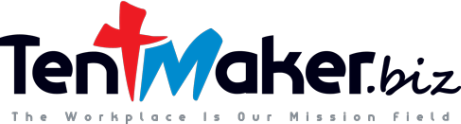 MonthJulySubject AreaSpiritual GiftsLesson TitleKnowing and using your Spiritual Gifts in your ministrySynopsis / GoalWe are equipped with Spiritual Gifts given to us by the Holy Spirit to be used for God’s work.  These gifts can be used in our daily lives whether at home or in the business place.  It’s important that the Tentmaker understand what their gifts are and how they can be used.  Finding out what your gifts are takes a few steps.  First, understand what the Bible says are Spiritual Gifts.  Second, pray that the Holy Spirit will reveal to you what gifts you’ve been given.  Third, ask others what they believe you have.  A spouse or close ministry friend should be able to give you insight.  Finally, try exercising what you feel is one of your gifts.  For example, if leadership, see if anyone is following you.  As an optional step, there are some Spiritual Gifts tests that ask a series of questions to get one on the road toward discovering their gifts.By the end of this study, Tentmakers should either already know their gifts or start a search to understand what they have been given.  Challenge them to write down ways to use these gifts in their daily business.Leading QuestionsHow do you find out what are your Spiritual Gifts?What Spiritual Gifts might you use in business?What are the Spiritual Gifts in the Bible?How do you use Spiritual Gifts?What are examples of Spiritual Gifts being used in the Bible?What is the difference between a Spiritual Gift and a Talent?Key Scripture References1 Corinthians 12Romans 121 Peter 4:7-11Ephesians 4:11-13Available ResourcesIntroductory video“19 Gifts of the Spirit” Leslie Flynn – David C. Cook“Spiritual Gifts” Max Lucado MP3 Series – Upward Ministries Spiritual Gifts Test - http://mintools.com/spiritual-gifts-test.htm 